XXIX МЕЖДУНАРОДНЫЙ ЧЕМПИОНАТМАТЕМАТИЧЕСКИХ И ЛОГИЧЕСКИХ ИГРОтветы на задания 2 тура1. СклеиваниеB - D - F - C - E - A2. Коробка для карандашей4 цвета3. Лекарство27 капель4. Велосипед Матильды45 кругов5. Цепь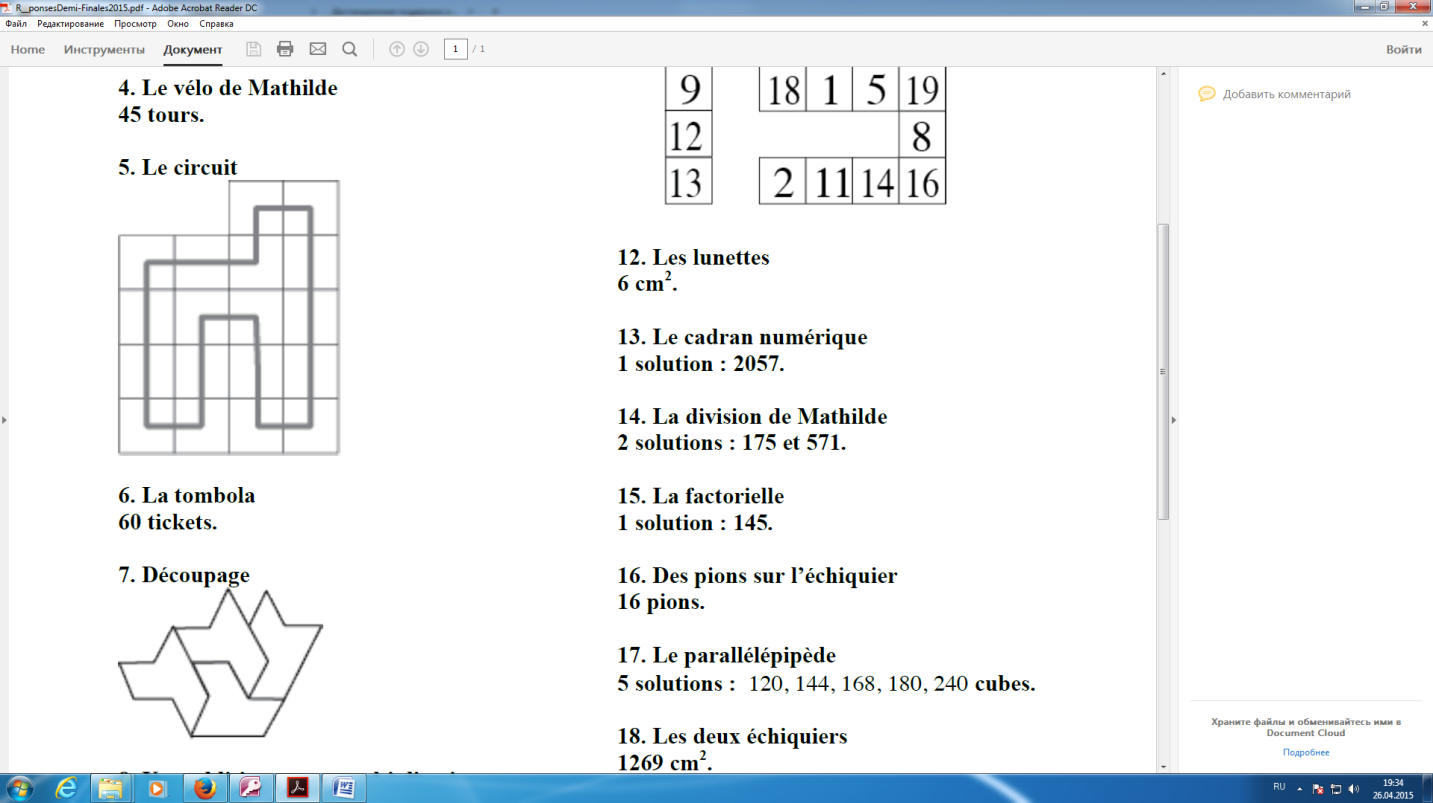 6. Лотерея60 билетов7. Разбиение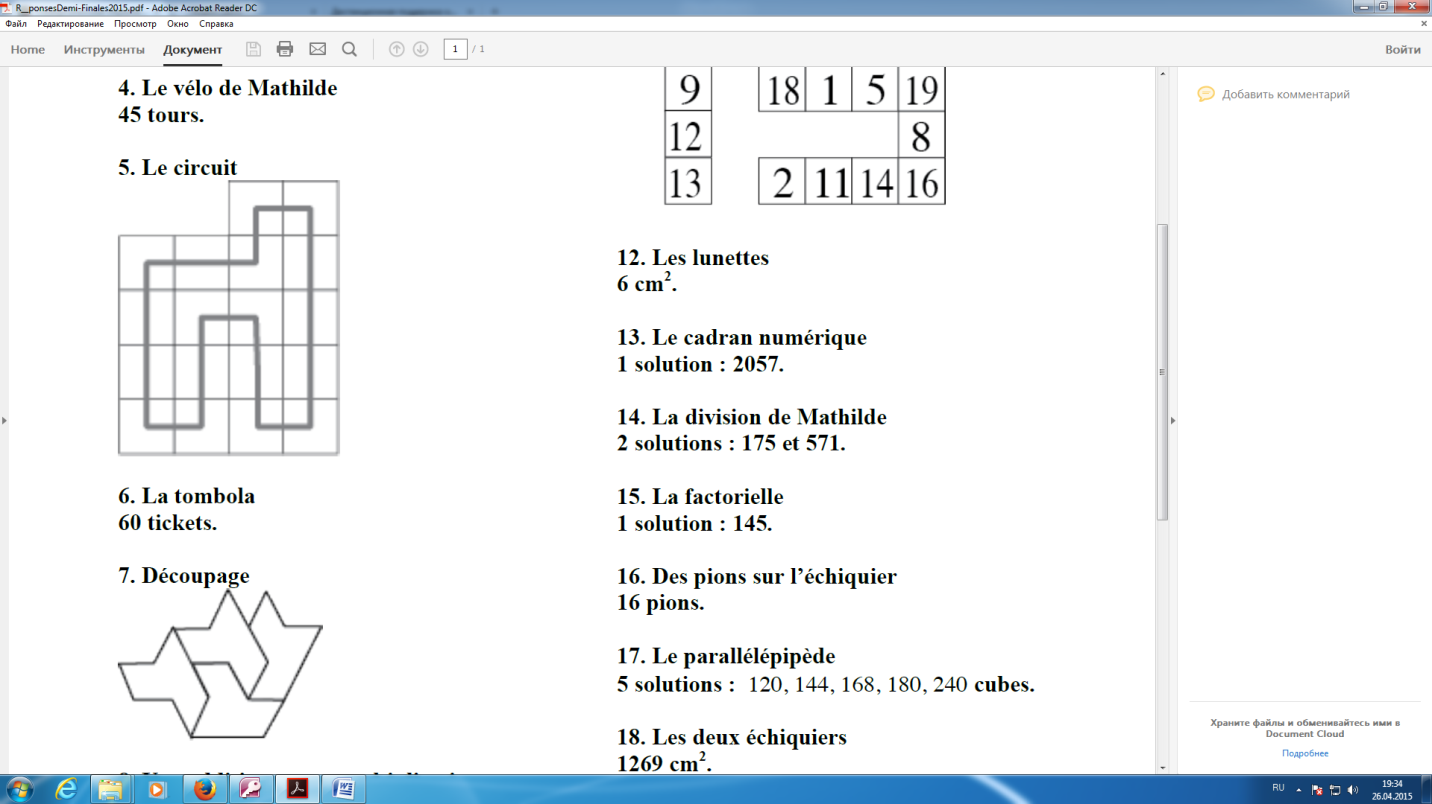 8. Сложение и умножениев 31 строке9. Музей4 способа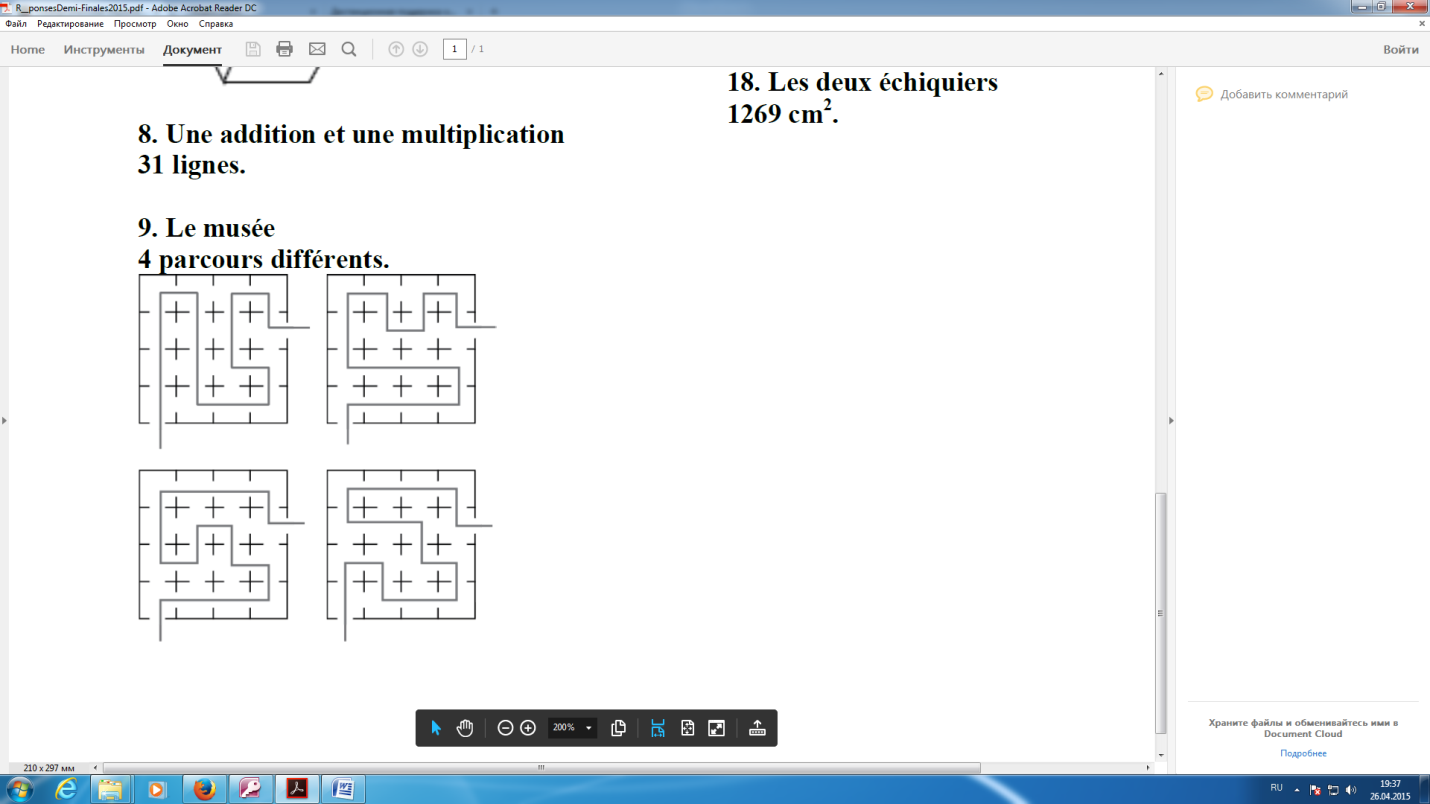 10. Деление15   (79 = 4х16+15)11. Магическое число1 решение: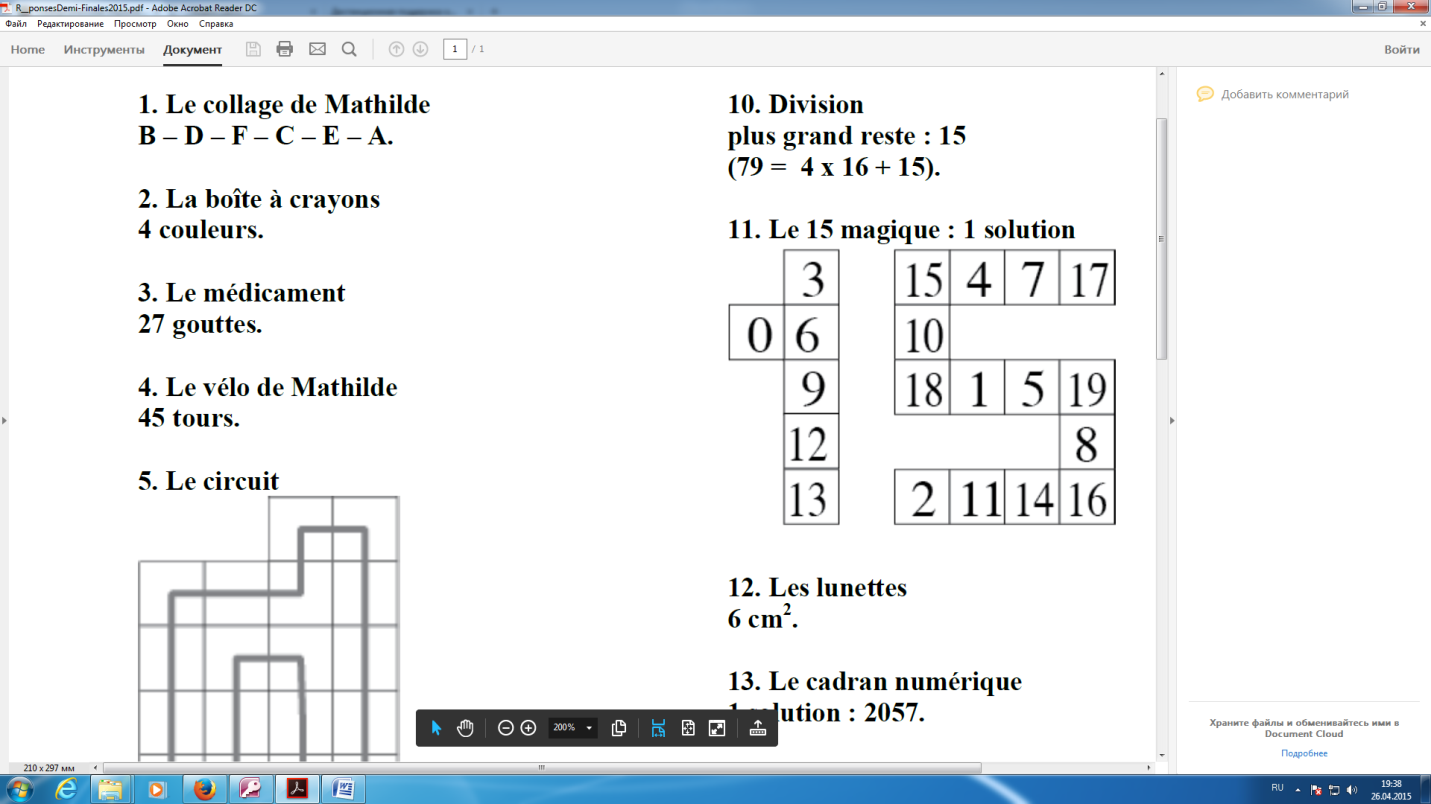 12. Очки6 см213. Цифровой циферблат 1 решение: 205714. Деление Матиаса2 решения: 175 и 57115. Факториал1 решение: 14516. Пешки15 пешек17. Параллелепипед5 решений: 120, 144, 168, 180, 240 кубиков18. Две шахматные доски937